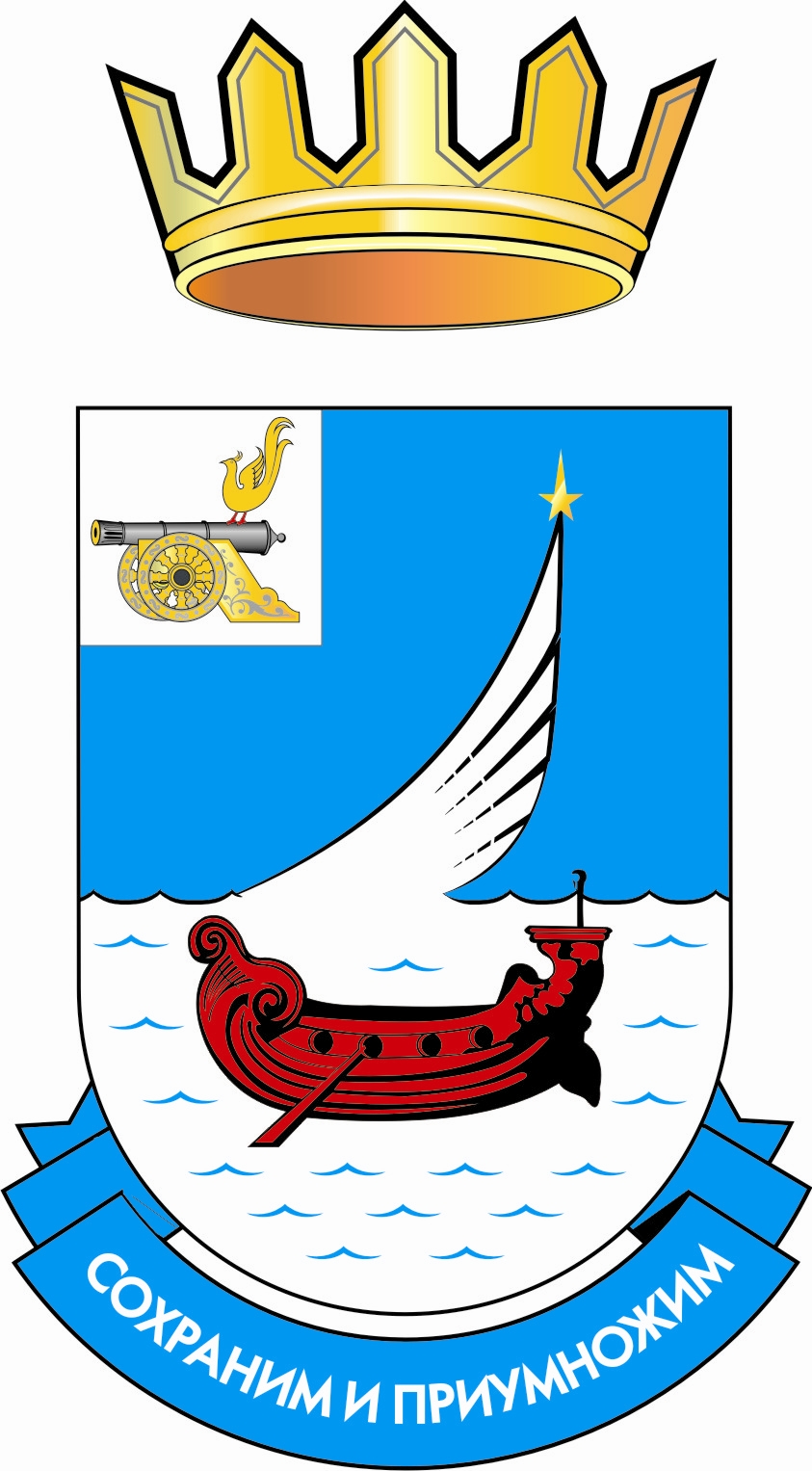 КОМИТЕТ ПО ОБРАЗОВАНИЮ АДМИНИСТРАЦИИ МУНИЦИПАЛЬНОГО ОБРАЗОВАНИЯ «ГАГАРИНСКИЙ РАЙОН» СМОЛЕНСКОЙ ОБЛАСТИПРИКАЗ«18»   ноября  2020 г.                                                                          №   504                                                                                                                                                        О проведении РМО руководителей и заместителей руководителей ДОО        В целях  повышения профессиональной компетентности  руководителей  ДОО, распространения передового педагогического и управленческого опыта в сфере духовно-нравственного и гражданско-патриотического  воспитания дошкольников, систематизации методической работы в дошкольных образовательных учреждениях в условиях стандартизации общего образованияПРИКАЗЫВАЮ:Провести 24.11.2020.  в дистанционном формате РМО руководителей  и заместителей руководителей ДОО (руководитель Е.В. Зорина, МБДОУ «Детский сад «Снежинка») по теме: «Актуальные изменения законодательства, регламентирующие сферу дошкольного образования». Выступающие: заведующий МБДОУ «Детский сад «Солнышко» Мерзликина Н.М., заведующий МБДОУ «Детский сад «Крепыш» Винокурова Г.А., заведующий МБДОУ «Детский сад «Жемчужинка» Кузнецова Е.С.Отделу информационно-методической работы продолжить деятельность  по совершенствованию методической работы по повышению профессиональной компетентности педагогических и руководящих кадров ДОУ в условиях стандартизации образования.Контроль за исполнением приказа оставляю за собой.И. о. председателя	        Ю. А. ПанкратоваКомитета по образованию Рассылка:  во все ДОУ